Item Detail for Question 1Sample Correct Response:Correct Oval: BarbaraExplanation: Barbara’s claim is correct because the solution set to question A is  and the solution set to question B is the set of all real numbers. 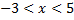      OR There are values for x , such as  , that satisfy question B, but do not satisfy question A. 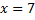      OR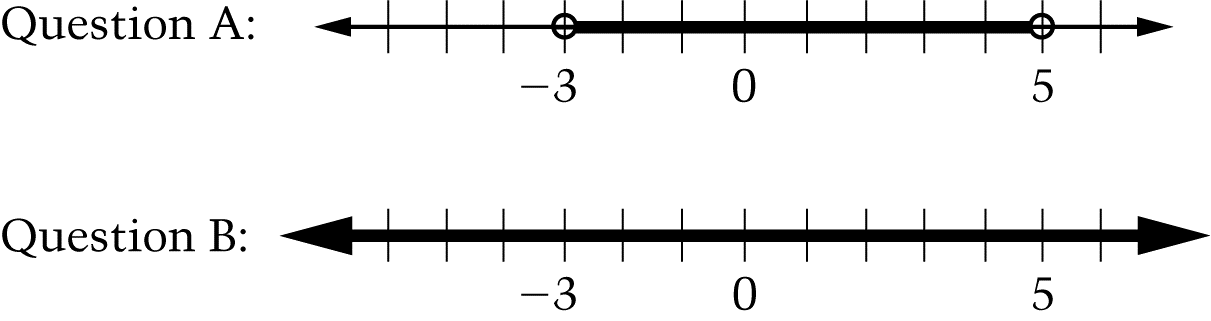 Notes:For Question B: If is a real number, what are all the values of for which? The answer for Question B when using an inclusive OR is the set of all real numbers (i.e., all numbers that are greater than and also all numbers that are less than 5; this the numbers between and 5).The answer for Question B when using an exclusive OR is the set of all real numbers that are either greater than  or less than 5,  of the numbers between  and 5 (i.e., exclusive of the numbers which are common to both sets). Correct - Correct oval filled in with acceptable explanationPartial 1 - Correct oval filled in with incomplete or partially correct explanationPartial 2 - Neither oval or incorrect oval filled in with acceptable explanation supporting Barbaras claimPartial 3 - Correct oval filled in with explanation that treats the or in Question B as an exclusive or Incorrect 1 - Correct oval filled in with incorrect or no explanationIncorrect 2 - Other incorrect responsesItem Detail for Question 2 - The correct answer is: D.  90Item Detail for Question 3 - The correct answer is: B.  45Item Detail for Question 4Sample Correct Response: Answer:  cm2 or equivalent 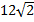 Solution: The base of the triangle is segment FG with length 8 (given). The height of the triangle is segment ED , which is the hypotenuse of triangle EBD , an isosceles right triangle with legs of length 3 (the lengths of BE and BD are given). Using the Pythagorean Theorem,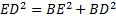 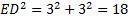 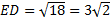 Therefore,      Area 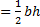 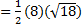 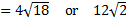 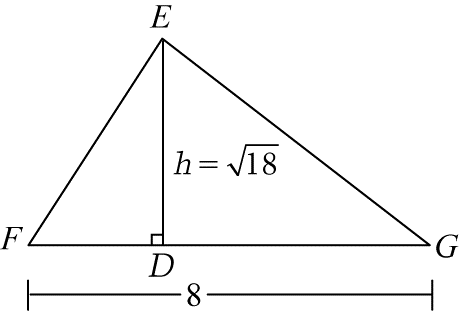 NOTE: To be acceptable, a solution must indicate the height and show how the area was calculated._____________________________________________________________________________________________________Extended - Answer of  with acceptable solution Satisfactory - Answer of  with incomplete solution, partially correct solution, no solution, or imprecise notation Partial - Answer is not  , but correct process is used Minimal - Answer of 24 with work showing 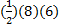 Incorrect - Incorrect responseItem Detail for Question 5 - The correct answer is: D. C38 = B38 * C3 * F3Item Detail for Question 6Sample Correct Response: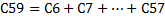                  OR   SUM 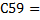 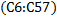                  OR  SUM   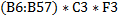                  ORMary should add the values in cells C6 through C57.Correct - Correct formula or descriptionIncorrect - Incorrect responseItem Detail for Question 7 - The correct answer is: B. 71 inchesItem Detail for Question 8 - The correct answer is: B. 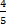 Item Detail for Question 9 - The correct answer is: B.  64Item Detail for Question 10Sample Correct Response:Solution: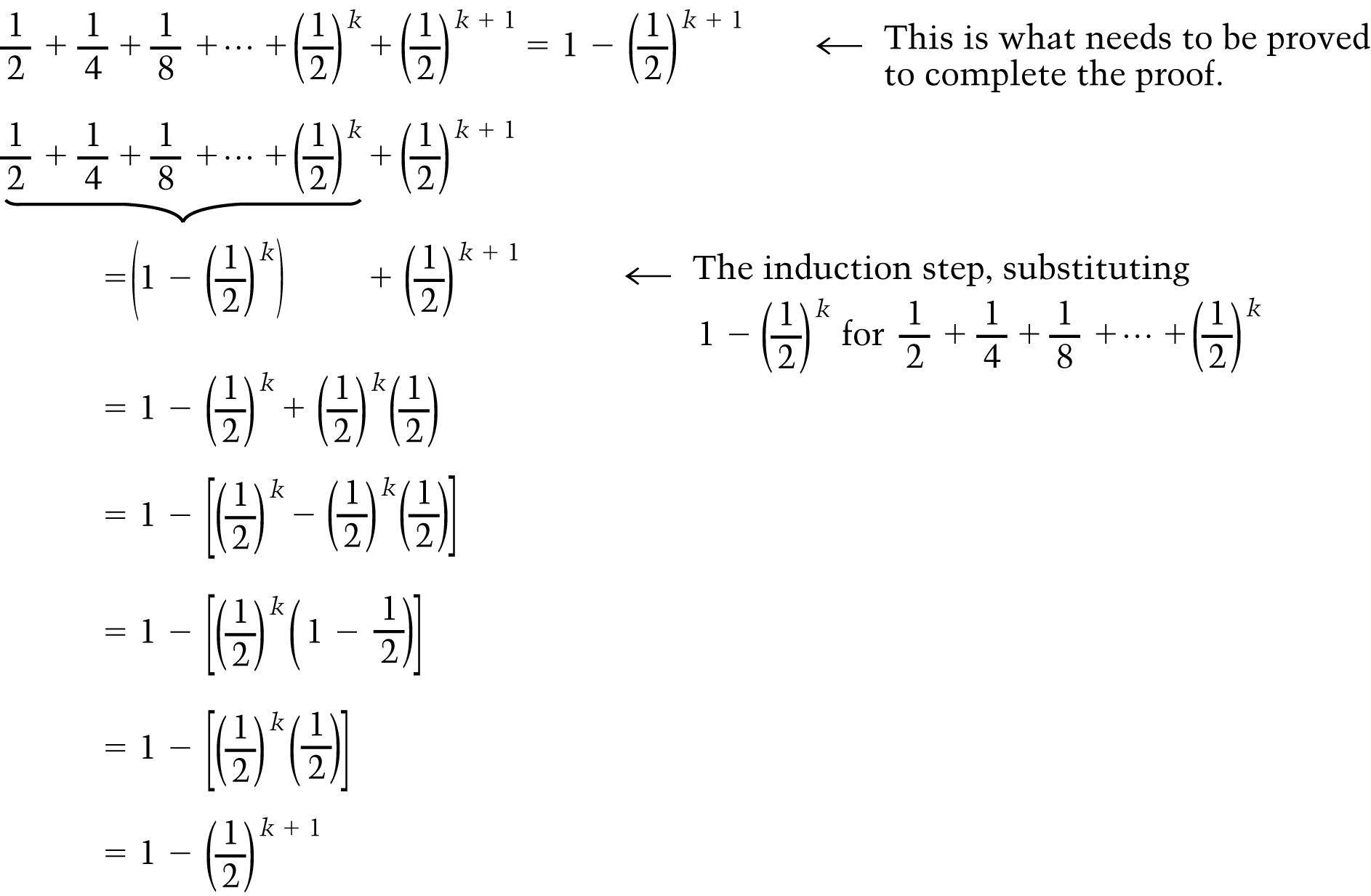 _____________________________________________________________________________________________________Satisfactory - Proof completed correctlyPartial - Response shows the induction step, but does not correctly complete proofMinimal - Response only indicates what needs to be proved to complete the proofIncorrect - Incorrect responseSolution:Score and DescriptionSolution:Score and DescriptionSolution:Score and DescriptionSolution:Score and Description